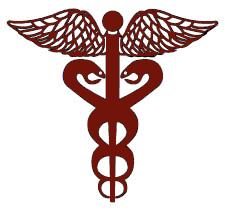 ЈАВНА НАБАВКА  МЕДИЦИНСКОГ МАТЕРИЈАЛА ЈН 4/14ПИТАЊА И ОДГОВОРИПитање:  Да ли је прихватљиво да Понуђачи који су регистровани у Регистру понуђача код АПР, као доказ испуњености обавезних услова из чл. 75. став 1. тачка 1) до 4)  ЗЈН доставе изјаву да су регистровани у Регистру понуђача, фотокопију Извода од регистрованим подацима из регистра понуђача и Решење о упису у регистар.Одговор: Прихватљиво је као доказ  испуњености обавезних услова из чл. 75. став 1. тачка 1) до 4)  ЗЈН (сходно чл. 78 став 5. ЗЈН). Међутим, по питању доказа о испуњености осталих услова (оних који нису наведени у чл.75. став 1 тачка 1) до 4)  ЗЈН) тражених у конкурсној документацији, понуђачи достављају доказе наведене у конкурсној документацији.Питање: Да ли је у партији 3. Хематологија, неопходно да реагенси , калибратори и контроле буду од истог произвођача због добијања валидних и прецизних резултата?    Одговор: У партији 3. Хематологија неопходно је да реагенси, калибратори и контроле буду од истог произвођача.Питање: Да ли се у партији 7. Ставка 6 – серолошке епрувета 17х100mm  мисли на стаклене серолошке епрувете  17х100 za in vitro dijagnostikuОдговор: Мисли се на стаклене серолошке епрувете 17х100   (за центрифугирање).Богатић, 01.10.2014. годинеКомисија за јавне набавке